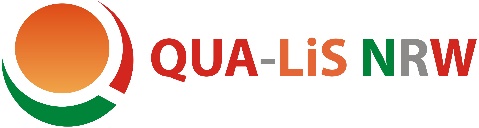 Integration von Zielen und Inhaltsbereichen der Leitlinie „Bildung für nachhaltige Entwicklung“in den Kernlehrplan WP Informatik für die HauptschuleKonkretisierte Kompetenzerwartungen bis zum Ende von Jahrgangsstufe 8Schülerinnen und Schüler beschreiben mögliche Auswirkungen im Umgang mit eigenen und fremden Daten an Beispielen aus der Lebens- und Berufswelt (A). (BNE-9)Konkretisierte Kompetenzerwartungen bis zum Ende von Jahrgangsstufe 10Schülerinnen und Schüler diskutieren Auswirkungen des Einsatzes von Informatiksystemen an ausgewählten Beispielen aus der Berufswelt (A/KK). (BNE-9)